       Викладачі циклової комісії професійно-практичної підготовки (акушерства, педіатрії) 14.09.2021р. провели захід до Всесвітнього дня запобігання вродженим вадам розвиткуМета проведення заходу на підтримку Всесвітнього дня запобігання вродженим вадам розвитку— ознайомити студентів з основними причинами вроджених вад розвитку,  з клінічними проявами, ранньою діагностикою та запобігання щодо їх виникненняМета цього Дня у всьому світі – покращити поінформованість суспільства про причини ВВР, запровадити програми первинної профілактики ВВР, розширити мережу інформаційних ресурсів і служб з опіки хворих та їхніх родин.АктуальністьПроблеми, пов’язані з ВВР, особливо актуальні. Досі в Україні до 6% малюків народжується з вродженими вадами розвитку (ВВР). Саме вони є основною причиною смертності та інвалідизації дітей до 1 року (біля 25% випадків). Сучасною наукою доведено, що на виникнення більшості ВВР у дітей впливають фактори навколишнього середовища (тератогенні фактори), зокрема, іонізуюча радіація, алкоголь, дефіцит мікронутрієнтів. Негативний вплив цих факторів можна зменшити або взагалі усунути, і тим самим значно знизити ризики і частоти ВВР.Так, 50% вад невральної трубки (ВНТ) можна запобігти за допомогою фортифікації (збагачення) борошна фолієвою кислотою (вітаміном В9), яка не проводиться в Україні. Такі програми вже запроваджені в понад 70 країнах світу та діють понад 20 років. Час та мільйони людей, охоплені програмами, не продемонстрували жодних доказів того, що збагачення вітаміном В9 є шкідливим. Треба зауважити, що частота ВНТ в Україні є найвищою у Європі. Профілактика ВНТ є економічно вигідною, адже витрати на фортифікацію борошна фолієвою кислотою є в 20 разів меншими від витрат на медичну опіку. В Україні вже виробляється фортифіковане фолієвою кислотою  борошно, але лише на експорт. Впровадження обов’язкового збагачення борошна фолієвою кислотою в Україні є життєво необхідним, можливим та невідкладним.Пренатальний вплив алкоголю є однією з найчастіших причин порушення розумового розвитку дітей. Дослідження свідчать, що понад 3% вагітних жінок вживають алкоголь у значних дозах, що може призвести до ураження дитини ще до народження. Діти з алкогольним синдромом плода (АСП) є під загрозою соціального сирітства, бо 41% з них потрапляє в Будинки дитини. Діти із АСП часто помирають, не досягнувши 1-річного віку.Іонізуюча радіація вважається одним із вагомих факторів, які спричиняють виникнення ВВР. Для України ця обставина є дуже актуальною у зв‘язку із наслідками Чорнобильської катастрофи.План проведенняПрактичні заняття для студентів 37,47 груп відділення «Акушерська справа» на базі КУ «Вільшанського дитячого будинку-інтернату»Інформаційні повідомлення:Причини виникнення вроджених вад розвитку. Вплив тератогенних факторів на плід – викладач акушерства та гінекології Семен Л.Д.Рання діагностика ВВР, догляд та підтримка пацієнтів з вродженими вадами розвитку – викладач педіатрії та репродуктивного здоров’я Ростока В.О.Благодійна акція. Вручення подарунків для дітей дитячого будинку від студентів коледжу.Круглий стіл. Бесіда-обговорення з участю викладачів, студентів та медичного персоналу дитячого будинку.Підведення підсумків. Фотозвіт. Оформлення інформаційної газети.Відповідальні викладачі:Семен Л.Д.Сливка О.І.Сима О.Й.Ростока В.О.Рекомендовані для перегляду інформаційні інтернет-ресурси:«ОМНІ-мережа» має інформаційні ресурси для медичних працівників і широкого загалу з питань профілактики ВВР. Запрошуємо ознайомитися з відеофільмами та матеріалами про профілактику ВВР: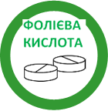 Впровадження обов’язкового збагачення борошна фолієвою кислотою в Україні є життєво необхідним, можливим та невідкладним.Жінкам репродуктивного віку необхідно вживати щодня 0,4 мг фолієвої кислоти в таблетках. Кількість ВНТ можна зменшити на 50%.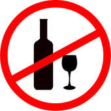 Необхідна широка освітня кампанія про негативний вплив алкоголю на розвиток дитини до народження, яка сприятиме запобіганню мікроцефалії та інших ВВР.Будь ласка, перегляньте відео про запобігання фетальному алкогольному синдрому.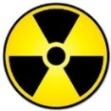 Населенню Полісся необхідно зменшити вплив іонізуючої радіації через дихальні шляхи (вдихання диму, пилу) і накопичення її в організмі внаслідок споживання забруднених радіонуклідами продуктів харчування (особливо лісових грибів і ягід). Запобігання накопиченню радіонуклідів необхідне для профілактики лейкемії, раку та порушень розвитку перед і після народження. Можливості для цього існують (відео про запобігання ВВР).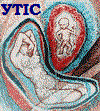 Українська тератологічна інформаційна система (УТІС) – сайт про пренатальний вплив лікарських засобів та чинників зовнішнього та внутрішнього середовища (тератогенних чинників) та їх вплив на дитину при грудному вигодовуванні.